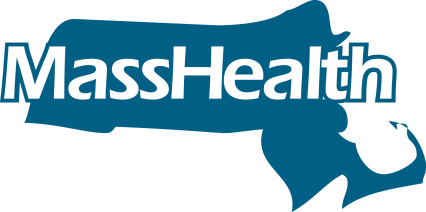 Οι πληροφορίες του προγράμματος MassHealth είναι σημαντικές και πρέπει να μεταφραστούν άμεσα.Μπορούμε να τις μεταφράσουμε για εσάς δωρεάν. Καλέστε το Τμήμα Εξυπηρέτησης Πελατών του προγράμματος MassHealth για να ζητήσετε αυτήν την υπηρεσία.Οι πληροφορίες του προγράμματος MassHealth διατίθενται και σε άλλες μορφές, όπως μπράιγ και μεγάλη εκτύπωση. Για να λάβετε ένα αντίγραφο σε μια από αυτές τις μορφές, παρακαλούμε καλέστε στον αριθμό (800) 841-2900 (TTY: (800) 497-4648).Επίσης, μπορείτε να μεταφράσετε εύκολα τις πληροφορίες που περιέχονται σε αυτήν την ιστοσελίδα ή σε οποιαδήποτε ιστοσελίδα Mass.gov, πατώντας το παραπάνω πλήκτρο «Select Language». Το πλήκτρο «Select Language» θα μεταφράσει τις πληροφορίες σε οποιαδήποτε γλώσσα περιέχεται στη λίστα.